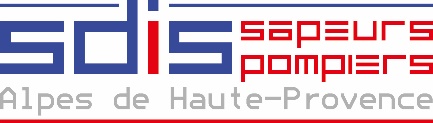 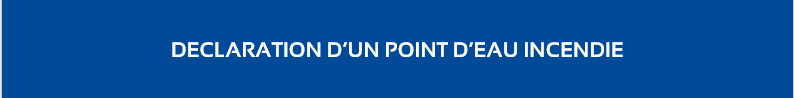 Cette fiche, renseignée par l’autorité de police administrative de la DECI, permettra au SDIS 04 d’ajouter dans sa cartographie opérationnelle les points d’eau incendie dont il n’a pas encore connaissance (nouveaux ou existants). Une fiche devra être renseignée pour chaque point d’eau incendie et transmise au SDIS 04 (sdeci@sdis04.fr).Nature du point d’eau incendie : 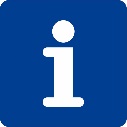 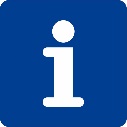  Poteau incendie Bouche incendie Borne agricole (sous convention et équipéede demi-raccords adaptés) Point d’eau naturel ou artificiel, aménagé Puits Réserve fixe :  citerne enterrée    citerne aérienne    réserve souple  Autre. Préciser : ___________________________________________________________________Localisation du point d’eau incendie :- Commune : _______________________________________________________________________- Adresse (voie, lieu-dit, …) :  ___________________________________________________________- Eventuelles précisions concernant la localisation (ex : proximité avec un point remarquable) :__________________________________________________________________________________- Merci d’indiquer précisément la localisation du point d’eau incendie sur une orthophoto imprimée à l’échelle 1/1000 à partir du site https://www.geoportail.gouv.fr/. A défaut de plan, préciser les coordonnées GPS : ___________________________________________Caractéristiques du point d’eau incendie : - Statut :	 Privé		 Public- Gestionnaire :  _____________________________________________________________________- N° inscrit sur le point d’eau incendie, s’il y en a un : ________________________________________Pour les points d’eau sur réseau sous pression :- Diamètre des sorties (ex : 1 x 100 mm et 2 x 65 mm) : 	___________________________ mm- Diamètre de la canalisation d’alimentation du point d’eau :		___________________________ mm- Débit sous 1 bar : __________________________________ m3/h, mesuré le _____ /_____ /_____- Débit maximal :  _________ m3/h et pression de _________ bars, 	mesurés le _____ /_____ /_____- Pression statique : _________________________________ bars, mesurée le _____ /_____ /_____- Pression relevée au débit requis : _____________________ bars, 	mesurée le _____ /_____ /_____- Volume immédiatement disponible du réservoir alimentant le PEI : _______________________ m3- Eventuelle indisponibilité saisonnière annuelle :	 Aucune Suspension annuelle de l’alimentation en eau du _________________ au _________________Pour les points d’eau non reliés à un réseau sous pression (réserves fixes, points d’eau naturel ou artificiels, puits, etc.) : - Volume : ______________m3- Type de dispositif permettant l’alimentation des engins incendie : Poteau incendie avec sorties de ____________________mm Trou d’homme  Dispositif d’aspiration (canne d’aspiration, colonne fixe, …) avec demi-raccord de ________ mm Autre. Préciser :  ________________________________________________________________________________________________________Eventuelles autres informations que vous souhaitez communiquer au SDIS concernant l’usage du PEI :____________________________________________________________________________________________________________________________________________________________________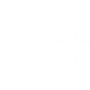 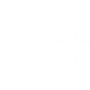 